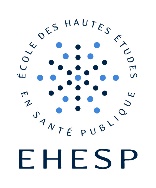 15 avenue du professeur Léon BernardCS 74312- 35043 RENNES CedexTél : +33 (0)2 99 02 22 00www.ehesp.frDirection de la Recherche/ Pôle Doctoraldépôt-these@ehesp.frProcès-verbal de soutenance(annexe 7 de la procédure de soutenance de thèse EHESP)ANNEE UNIVERSITAIRE 20…../20…….Le …………………..à ……………….DoctorantDiplômeTitre des travaux……………………………………………………	né le	………………………….………………………………………………………………………………………………………………………………………………………………………………………………………………………………………………..Secteur disciplinaire	 ………………………………………….Ecole doctorale	 ……………………..Unité de recherche	 …………………………………………….Directeur	……………………………………..Codirecteur	………………………………………..Lieu de soutenance publique	: …………………………… Résultat 		…………………………………Avis de reproductionMembres du JuryLe(La) Président(e) de Jury, Mr/Mme	atteste queMr/Mme	, directeur de thèseMr/Mme	, co-directeur de thèseEtait (étaient) présent(s) à la soutenance et n’a (n’ont) pas participé à la décision.Signature du Président de jury Le (la) Président(e) de jury M./Mme …………………………………………………. atteste que : après y avoir été invité, l’impétrant :  A prêté serment  N’a pas prêté serment Signature du président de jury :NomQualitéEtablissementRôleSignature